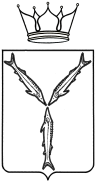 МИНИСТЕРСТВО КУЛЬТУРЫ САРАТОВСКОЙ ОБЛАСТИП Р И К А Зот 22 июля 2022 года № 01-01-06/521г. СаратовО внесении изменений в приказ министерства культурыСаратовской области от 11 июня 2021 года № 01-01-06/317«Об утверждении типового положения о закупке товаров, 
работ, услуг государственными учреждениями, функции 
и полномочия учредителя в отношении которых осуществляет министерство культуры Саратовской области» В соответствии с требованиями действующего законодательства 
о закупках товаров, работ, услуг отдельными видами юридических лиц, 
в целях совершенствования закупочной деятельности государственных учреждений, функции и полномочия учредителя в отношении которых осуществляет министерство культуры Саратовской области, на основании Положения о министерстве культуры Саратовской области, утвержденного постановлением Правительства области от 24 марта 2006 года № 84-П, ПРИКАЗЫВАЮ:Внести в приказ министерства культуры Саратовской области 
от 11 июня 2021 года № 01-01-06/317 «Об утверждении типового положения 
о закупке товаров, работ, услуг государственными учреждениями, функции
 и полномочия учредителя в отношении которых осуществляет министерство культуры Саратовской области» следующие изменения: в приложении:в статье 1 определение «Реестр недобросовестных поставщиков» изложить в следующей редакции:«Реестр недобросовестных поставщиков (подрядчиков, исполнителей) – реестр, формируемый из участников проводимых закупок, уклонившихся от заключения договоров, а также о поставщиках (исполнителях, подрядчиках), договоры с которыми расторгнуты по решению суда или
 в случае одностороннего отказа заказчика, в отношении которого иностранными государствами, совершающими недружественные действия 
в отношении Российской Федерации, граждан Российской Федерации 
или российских юридических лиц, введены политические или экономические санкции и (или) в отношении которых иностранными государствами, государственными объединениями и (или) союзами и (или) государственными (межгосударственными) учреждениями иностранных государств или государственных объединений и (или) союзов введены меры ограничительного характера, от исполнения договора в связи 
с существенным нарушением такими поставщиками (исполнителями, подрядчиками) договоров.»;в статье 6:пункт 3 изложить в следующей редакции: «3. Заказчик вправе дополнительно разместить указанную в п. 1 Положения информацию на Официальном сайте Заказчика 
в информационно-телекоммуникационной сети «Интернет», иных информационных ресурсах, а также средствах массовой информации, 
за исключением информации, не подлежащей размещению в соответствии с Законом № 223-ФЗ.. В случае возникновения при ведении ЕИС технических или иных неполадок, блокирующих доступ к ЕИС в течение более чем 
1 (одного) рабочего дня, информация, подлежащая размещению в ЕИС 
в соответствии с Федеральным законом N 223-ФЗ и настоящим Положением, размещается Заказчиком на Официальном сайте Заказчика с последующим размещением ее в ЕИС в течение 1 (одного) рабочего дня со дня устранения технических или иных неполадок, блокирующих доступ к ЕИС, и считается размещенной в установленном порядке.»;пункт 4 изложить в следующей редакции:«4. При осуществлении конкурентной закупки в ЕИС, на официальном сайте, за исключением случаев, Законом №223-ФЗ, размещаются извещение об осуществлении конкурентной закупки, документация о конкурентной закупке, проект договора, являющийся неотъемлемой частью извещения об осуществлении конкурентной закупки и документации о конкурентной закупке, изменения, внесенные в такие извещение и документацию, разъяснения такой документации, протоколы, составляемые 
при осуществлении закупки, итоговый протокол, иная дополнительная информация, предусмотренная в соответствии с ч. 6 Закона № 223-ФЗ.»;в пункте 6 после слов «заказчиком в ЕИС», дополнить словами 
«на официальном сайте Заказчика, за исключением случаев, предусмотренных Законом №223-ФЗ.»;пункт 10 изложить в следующей редакции:«Размещенные на официальном сайте и на сайте Заказчика 
в соответствии с Законом № 223-ФЗ и Положением информация о закупке, положения о закупке, планы закупки должны быть доступны 
для ознакомления без взимания платы.»;в статье 8:дополнить подпунктом 2.1. следующего содержания:«2.1. Руководитель Заказчика, член комиссии по осуществлению закупок обязаны при осуществлении закупок принимать меры по предотвращению и урегулированию конфликта интересов в соответствии 
с Федеральным законом от 25 декабря 2008 года № 273-ФЗ 
«О противодействии коррупции.»;пункт 3 изложить в следующей редакции:«3. Членами Комиссии не могут быть физические лица, имеющие личную заинтересованность в результатах проведения закупок, в том числе физические лица, подавшие заявки на участие в такой закупке или состоящие в трудовых отношениях с организациями или физическими лицами, подавшими данные заявки, либо являющиеся управляющими организаций, подавших заявки на участие в закупке, либо физические лица, на которых способны оказать влияние участники закупки (в том числе физические лица, являющиеся участниками (акционерами) этих организаций, членами 
их органов управления, кредиторами указанных участников закупки), 
либо физические лица, состоящие в браке с руководителем участника закупки, либо являющиеся близкими родственниками (родственниками по прямой восходящей и нисходящей линии (родителями и детьми, дедушкой, бабушкой и внуками), полнородными и неполнородными (имеющими общих отца или мать) братьями и сестрами), усыновителями руководителя 
или усыновленными руководителем участника закупки, а также непосредственно осуществляющие контроль в сфере закупок должностные лица контрольного органа в сфере закупок. В случае выявления в составе Комиссии указанных лиц, Заказчик, принявший решение о создании комиссии, локальным актом (приказом) по учреждению производит незамедлительную замену их другими физическими лицами, которые лично не заинтересованы в результатах закупки. Понятие «личная заинтересованность» используется в значении, указанном в Федеральном законе от 25 декабря 2008 года № 273-ФЗ «О противодействии коррупции»»;пункт 6 дополнить абзацем следующего содержания:«- незамедлительно сообщить Заказчику, принявшему решение 
о создании Комиссии по осуществлению закупок, о возникновении обстоятельств, предусмотренных п.3 настоящей статьи.»;в статье 13:пункт 3 изложить в следующей редакции:«3. Извещение об осуществлении конкурентной закупки является неотъемлемой частью документации о конкурентной закупке. Сведения, содержащиеся в извещении об осуществлении конкурентной закупки, должны соответствовать сведениям, содержащимся в документации 
о конкурентной закупке.В извещении об осуществлении конкурентной закупки должны быть указаны следующие сведения:- способ осуществления закупки;- наименование, место нахождения, почтовый адрес, адрес электронной почты, номер контактного телефона Заказчика;- предмет договора с указанием количества поставляемого товара, объема выполняемой работы, оказываемой услуги, а также краткое описание предмета закупки;- место поставки товара, выполнения работы, оказания услуги;- сведения о начальной (максимальной) цене договора, либо формула цены и максимальное значение цены договора, либо цена единицы товара, работы, услуги и максимальное значение цены договора; - срок, место и порядок предоставления документации о закупке, размер, порядок и сроки внесения платы, взимаемой Заказчиком 
за предоставление данной документации, если такая плата установлена Заказчиком, за исключением случаев предоставления документации 
о закупке в форме электронного документа;- порядок, дата начала, дата и время окончания срока подачи заявок 
на участие в закупке (этапах конкурентной закупки) и порядок подведения итогов конкурентной закупки (этапов конкурентной закупки);- адрес электронной площадки в информационно-телекоммуникационной сети «Интернет»;- размер обеспечения заявки на участие в закупке, порядок и срок его предоставления в случае установления требования обеспечения заявки 
на участие в закупке;- размер обеспечения исполнения договора, порядок и срок его предоставления, а также основное обязательство, исполнение которого обеспечивается (в случае установления требования обеспечения исполнения договора), и срок его исполнения;- иные сведения, определенные законом или Положением.»;пункт 4 изложить в следующей редакции:«4. В документации о конкурентной закупке должны быть указаны:- требования к безопасности, качеству, техническим характеристикам, функциональным характеристикам (потребительским свойствам) товара, работы, услуги, к размерам, упаковке, отгрузке товара, к результатам работы, установленные Заказчиком и предусмотренные техническими регламентами в соответствии с законодательством РФ о техническом регулировании, документами, разрабатываемыми и применяемыми в национальной системе стандартизации, принятыми в соответствии с законодательством РФ
 о стандартизации, иные требования, связанные с определением соответствия поставляемого товара, выполняемой работы, оказываемой услуги потребностям Заказчика. Если Заказчиком в документации о закупке не используются установленные в соответствии с законодательством РФ 
о техническом регулировании, законодательством РФ о стандартизации требования к безопасности, качеству, техническим характеристикам, функциональным характеристикам (потребительским свойствам) товара, работы, услуги, к размерам, упаковке, отгрузке товара, к результатам работы, в документации о закупке должно содержаться обоснование необходимости использования иных требований, связанных с определением соответствия поставляемого товара, выполняемой работы, оказываемой услуги потребностям Заказчика;- требования к содержанию, форме, оформлению и составу заявки 
на участие в закупке;- требования к описанию участниками такой закупки поставляемого товара, который является предметом конкурентной закупки, его функциональных характеристик (потребительских свойств), его количественных и качественных характеристик, требования к описанию участниками такой закупки выполняемой работы, оказываемой услуги, которые являются предметом конкурентной закупки, их количественных 
и качественных характеристик;- место, условия и сроки (периоды) поставки товара, выполнения работы, оказания услуги;- сведения о начальной (максимальной) цене договора, либо формула цены и максимальное значение цены договора, либо цена единицы товара, работы, услуги и максимальное значение цены договора; - форма, сроки и порядок оплаты товара, работы, услуги;- обоснование начальной (максимальной) цены договора либо цены единицы товара, работы, услуги, включая информацию о расходах 
на перевозку, страхование, уплату таможенных пошлин, налогов и других обязательных платежей; - порядок, дата начала, дата и время окончания срока подачи заявок 
на участие в закупке (этапах конкурентной закупки) и порядок подведения итогов такой закупки (этапов такой закупки);- требования к участникам такой закупки;- требования к участникам такой закупки и привлекаемым ими субподрядчикам, соисполнителям и (или) изготовителям товара, являющегося предметом закупки, и перечень документов, представляемых участниками такой закупки для подтверждения их соответствия указанным требованиям, в случае закупки работ по проектированию, строительству, модернизации и ремонту особо опасных, технически сложных объектов капитального строительства и закупки товаров, работ, услуг, связанных
 с использованием атомной энергии;- формы, порядок, дата и время окончания срока предоставления участникам такой закупки разъяснений положений документации о закупке;- дата рассмотрения предложений участников такой закупки 
и подведения итогов такой закупки;- критерии оценки и сопоставления заявок на участие в такой закупке;- порядок оценки и сопоставления заявок на участие в такой закупке;- описание предмета закупки;- размер обеспечения заявки на участие в закупке, порядок и срок
 его предоставления в случае установления требования обеспечения заявки 
на участие в закупке;- размер обеспечения исполнения договора, порядок и срок 
его предоставления, а также основное обязательство, исполнение которого обеспечивается (в случае установления требования обеспечения исполнения договора), и срок его исполнения;- иные сведения, определенные законом или Положением.»;абзац второй пункта 5 изложить в следующей редакции: «- в описание предмета закупки не должны включаться требования 
или указания в отношении товарных знаков, знаков обслуживания, фирменных наименований, патентов, полезных моделей, промышленных образцов, требования к товарам, информации, работам, услугам при условии, что такие требования влекут за собой необоснованное ограничение количества участников закупки, за исключением случаев, если не имеется другого способа, обеспечивающего более точное и четкое описание указанных характеристик предмета закупки.»;пункт 16 изложить в следующей редакции:«Заказчик вправе предусмотреть в положении о закупке требование обеспечения заявок на участие в конкурентных закупках, в том числе порядок, срок и случаи возврата такого обеспечения. При этом в извещении об осуществлении закупки, документации о закупке должны быть указаны размер такого обеспечения и иные требования к такому обеспечению,
 в том числе условия банковской гарантии. Обеспечение заявки на участие 
в конкурентной закупке может предоставляться участником конкурентной закупки путем внесения денежных средств, предоставления банковской гарантии или иным способом, предусмотренным Гражданским кодексом РФ, за исключением случая проведения закупки в соответствии со статьей 3.4 Закона № 223-ФЗ, при котором обеспечение заявки на участие в такой закупке предоставляется в соответствии с частью 12 статьи 3.4 Закона № 223-ФЗ. Выбор способа обеспечения заявки на участие в конкурентной закупке 
из числа предусмотренных заказчиком в извещении об осуществлении закупки, документации о закупке осуществляется участником закупки.»;дополнить подпунктом 17.1. следующего содержания:«17.1. В случаях, предусмотренных пунктом 17 настоящей статьи Положения, денежные средства, внесенные на специальный банковский счет в качестве обеспечения заявки на участие в конкурентной закупке с участием субъектов малого и среднего предпринимательства, перечисляются банком на счет заказчика, указанный в извещении об осуществлении конкурентной закупки с участием субъектов малого и среднего предпринимательства, 
в документации о такой закупке, или заказчиком предъявляется требование об уплате денежной суммы по независимой гарантии, предоставленной 
в качестве обеспечения заявки на участие в конкурентной закупке с участием субъектов малого и среднего предпринимательства.»;в статье 18:пункт 2 изложить в следующей редакции:«2. Размер обеспечения заявки на участие в процедуре закупки 
не может превышать 5 (пяти) процентов начальной (максимальной) цены договора (цены лота). Если в закупочной документации, осуществляемой только для субъектов малого и среднего предпринимательства, установлено требование к обеспечению заявки на участие в закупке, размер такого обеспечения 
не может превышать 2 процента начальной (максимальной) цены договора (цены лота). При этом такое обеспечение может предоставляться участником закупки по его выбору путем внесения денежных средств или предоставления независимой гарантии с учетом особенностей, предусмотренных статьей 3.4 Закона № 223-ФЗ и постановлением Правительства № 1352. Независимая гарантия, предоставляемая в качестве обеспечения заявки на участие в конкурентной закупке с участием субъектов малого и среднего предпринимательства, должна соответствовать требованиям п.1,3 и 4 ч. 14.1 ст. 3.4 Закона №223-ФЗ, а также положениям 
ч. 14.2, 14.3 ст.3.4 Закона №223 ФЗ.»;пункт 7 изложить в следующей редакции:«7. Заказчик в закупочной документации вправе установить требование об обеспечении исполнения договора, заключаемого по результатам проведения конкурентной процедуры закупки. Размер обеспечения исполнения договора должен составлять от 5 (пяти) до 30 (тридцати) процентов начальной (максимальной) цены договора (цены лота), указанной в документации о закупке.Если в закупочной документации, осуществляемой только для субъектов малого и среднего предпринимательства, установлено требование к обеспечению исполнения договора, размер такого обеспечения устанавливается с учетом особенностей, предусмотренных статьей 3.4 Закона № 223-ФЗ и постановлением Правительства № 1352 и:а) не может превышать 5 процентов начальной (максимальной) цены договора (цены лота), если договором не предусмотрена выплата аванса;б) устанавливается в размере аванса, если договором предусмотрена выплата аванса.К независимой гарантии, предоставляемой в качестве обеспечения исполнения договора, заключаемого по результатам конкурентной закупки 
с участием субъектов малого и среднего предпринимательства, применяются положения пунктов 1, 3, подпунктов «а» и «б» пункта 4 части 14.1, частей 14.2 и 14.3 настоящей статьи. При этом такая независимая гарантия:1) должна содержать указание на срок ее действия, который не может составлять менее одного месяца с даты окончания предусмотренного извещением об осуществлении конкурентной закупки с участием субъектов малого и среднего предпринимательства, документацией о такой закупке срока исполнения основного обязательства;2) не должна содержать условие о представлении заказчиком гаранту судебных актов, подтверждающих неисполнение участником закупки обязательств, обеспечиваемых независимой гарантией.»;в пункте 5 статьи 45 исключить подпункт 3:«3) размер обеспечения заявок на участие в таком аукционе.»;в пункте 2 статьи 46 исключить подпункт 7:«7) размер обеспечения исполнения договора, срок и порядок предоставления указанного обеспечения, требования к обеспечению исполнения договора.»;пункт 7 статьи 62 изложить в следующей редакции:«7. С даты подписания документа о приемке поставленного товара, выполненной работы (ее результатов), оказанной услуги у Заказчика возникает обязательство оплатить поставленные в соответствии с договором товары (работы, услуги), при этом срок такой оплаты должен составлять не более семи рабочих дней, за исключением случаев, если иной срок оплаты установлен законодательством Российской Федерации, Правительством Российской Федерации в целях обеспечения обороноспособности 
и безопасности государства.»;в статье 64:в пункте 9:подпункт 6 изложить в следующей редакции: «Если в документации о закупке (извещение о закупке при проведении запроса котировок в электронной форме), участниками которой являются только субъекты малого и среднего предпринимательства, установлено требование к обеспечению заявки на участие в закупке, размер такого обеспечения не может превышать 2 процента начальной (максимальной) цены договора (цены лота). При этом такое обеспечение может предоставляться участником закупки по его выбору путем внесения денежных средств или предоставления независимой гарантии с учетом особенностей, предусмотренных статьей 3.4 Закона № 223-ФЗ 
и постановлением Правительства № 1352. Независимая гарантия, предоставляемая в качестве обеспечения заявки на участие в конкурентной закупке с участием субъектов малого и среднего предпринимательства, должна соответствовать требованиям п.1,3 и 4 ч. 14.1 ст. 3.4 Закона №223-ФЗ, а также положениям ч. 14.2, 14.3 ст.3.4 Закона 
№ 223-ФЗ.»;подпункт 9 изложить в следующей редакции:«9) Если в документации о закупке (извещение о закупке 
при проведении запроса котировок в электронной форме), участниками которой являются только субъекты малого и среднего предпринимательства, установлено требование к обеспечению исполнения договора, такое обеспечение может предоставляться участником закупки по его выбору путем внесения денежных средств на счет, указанный Заказчиком 
в документации о закупке (извещение о закупке при проведении запроса котировок в электронной форме), путем предоставления независимой гарантии, с учетом особенностей предусмотренных статьей 3.4 Закона 
№ 223-ФЗ и постановлением Правительства № 1352. К независимой гарантии, предоставляемой в качестве обеспечения исполнения договора, заключаемого по результатам конкурентной закупки 
с участием субъектов малого и среднего предпринимательства, применяются положения пунктов 1, 3, подпунктов "а" и "б" пункта 4 части 14.1, частей 14.2 и 14.3 статьи 3.4. Закона № 223-ФЗ. При этом такая независимая гарантия:1) должна содержать указание на срок ее действия, который не может составлять менее одного месяца с даты окончания предусмотренного извещением об осуществлении конкурентной закупки с участием субъектов малого и среднего предпринимательства, документацией о такой закупке срока исполнения основного обязательства;2) не должна содержать условие о представлении заказчиком гаранту судебных актов, подтверждающих неисполнение участником закупки обязательств, обеспечиваемых независимой гарантией.»;в статье 64.1:в пункте 8:слово «банковская» заменить словом «независимая»;дополнить подпунктами 8.1 - 8.3 следующего содержания: «8.1. Независимая гарантия, предоставляемая в качестве обеспечения заявки на участие в конкурентной закупке с участием субъектов малого 
и среднего предпринимательства, должна соответствовать следующим требованиям:1) независимая гарантия должна быть выдана гарантом, предусмотренным частью 1 статьи 45 Федерального закона от 5 апреля 2013 года № 44-ФЗ «О контрактной системе в сфере закупок товаров, работ, услуг для обеспечения государственных и муниципальных нужд»;2) независимая гарантия не может быть отозвана выдавшим 
ее гарантом;3) независимая гарантия должна содержать:а) условие об обязанности гаранта уплатить заказчику (бенефициару) денежную сумму по независимой гарантии не позднее десяти рабочих дней со дня, следующего за днем получения гарантом требования заказчика (бенефициара), соответствующего условиям такой независимой гарантии, при отсутствии предусмотренных Гражданским кодексом Российской Федерации оснований для отказа в удовлетворении этого требования;б) перечень документов, подлежащих представлению заказчиком гаранту одновременно с требованием об уплате денежной суммы 
по независимой гарантии, в случае установления такого перечня Правительством Российской Федерации в соответствии с пунктом 4 части 32 закона № 223-ФЗ;в) указание на срок действия независимой гарантии, который не может составлять менее одного месяца с даты окончания срока подачи заявок 
на участие в такой закупке.8.2. Несоответствие независимой гарантии, предоставленной участником закупки с участием субъектов малого и среднего предпринимательства, требованиям, предусмотренным настоящей статьей, является основанием для отказа в принятии ее заказчиком.8.3. Гарант в случае просрочки исполнения обязательств 
по независимой гарантии, требование об уплате денежной суммы по которой соответствует условиям такой независимой гарантии и предъявлено заказчиком до окончания срока ее действия, обязан за каждый день просрочки уплатить заказчику неустойку (пени) в размере 0,1 процента денежной суммы, подлежащей уплате по такой независимой гарантии.»;в статье 64.1:в абзаце «б» подпункта 8 пункта 10 слово «банковская» заменить словом «независимая»;дополнить пунктом 25 следующего содержания:«25. Правительство Российской Федерации вправе установить:1) типовую форму независимой гарантии, предоставляемой в качестве обеспечения заявки на участие в конкурентной закупке с участием субъектов малого и среднего предпринимательства, типовую форму независимой гарантии, предоставляемой в качестве обеспечения исполнения договора, заключаемого по результатам такой закупки;2) форму требования об уплате денежной суммы по независимой гарантии, предоставленной в качестве обеспечения заявки на участие 
в конкурентной закупке с участием субъектов малого и среднего предпринимательства, форму требования об уплате денежной суммы 
по независимой гарантии, предоставленной в качестве обеспечения исполнения договора, заключаемого по результатам такой закупки;3) дополнительные требования к независимой гарантии, предоставляемой в качестве обеспечения заявки на участие в конкурентной закупке с участием субъектов малого и среднего предпринимательства, независимой гарантии, предоставляемой в качестве обеспечения исполнения договора, заключаемого по результатам такой закупки;4) перечень документов, представляемых заказчиком гаранту одновременно с требованием об уплате денежной суммы по независимой гарантии, предоставленной в качестве обеспечения заявки на участие 
в конкурентной закупке с участием субъектов малого и среднего предпринимательства, независимой гарантии, предоставленной в качестве обеспечения исполнения договора, заключаемого по результатам такой закупки;5) особенности порядка ведения реестра независимых гарантий, предусмотренного частью 8 статьи 45 Федерального закона от 5 апреля 2013 года N 44-ФЗ "О контрактной системе в сфере закупок товаров, работ, услуг для обеспечения государственных и муниципальных нужд", для целей настоящего Федерального закона.».2. Первому заместителю начальника управления - начальнику отдела материально-технического обеспечения и закупок организационно-технического управления (Петренко В.В.) обеспечить размещение настоящего приказа в единой информационной системе в сфере закупок (www.zakupki.gov.ru) в течение пятнадцати дней с даты его утверждения.3. Руководителям государственных учреждений, функции 
и полномочия учредителя в отношении которых осуществляет министерство культуры Саратовской области, обеспечить внесение изменений в положение о закупке товаров, работ, услуг для нужд учреждения в течение пятнадцати дней с даты размещения в единой информационной системе в сфере закупок (www.zakupki.gov.ru) настоящего приказа.4. Отделу организационной работы и информационных технологий организационно-технического управления (Курбатова Л.В.) направить 
копию настоящего приказа в министерство информации и печати Саратовской области для его официального опубликования, довести 
данный приказ до руководителей государственных учреждений 
культуры области и разместить настоящий приказ на официальном сайте министерства культуры области в информационно-телекоммуникационной сети «Интернет». 5. Контроль за исполнением настоящего приказа возложить 
на заместителя министра культуры области – начальника организационно-технического управления Баркетова В.А.Министр	Н.Ю. Щелканова